‘Supporting the pandemic response? Implementation science in the time of Covid-19’4th UK Implementation Science Research Conference
King’s College London
15 and 16 July 2021 (online)Abstract submission guidanceThe deadline for abstract submission is Monday 3 May 2021, 12pm GMT.Please complete the abstract submission form on the page below and upload your document to: https://impsciconference.com/abstract-submission-formPlease submit your abstract as an editable document (.doc, .docx, or .rtf). Please DO NOT supply your abstract as a PDF document.There is a 300-word limit for each abstract or 250 words (plus one table or figure) to accompany each abstract; this does not include the title, author list, affiliations or references.Abstracts submitted for consideration should be based on empirical or conceptual / theoretical implementation research. Each abstract should contain complete and original research results or novel theoretical developments. Only novel contributions will be considered; papers that have been published elsewhere prior to submission will not be considered.Please limit your submissions to a maximum of two abstracts per corresponding author. Abstracts will be peer reviewed by the conference scientific committee. We will let you know whether your abstract has been accepted or not by Monday 31 May 2021 by email.Presenters of accepted abstracts must register for the online conference. Each presenter is responsible for paying their own conference fee. Presenters who are unable to attend online should arrange for another author to take their place. If you need to withdraw your presentation, please contact the organisers as soon as possible at: arcshortcourses@kcl.ac.ukIf your abstract is accepted, then it will subsequently be published as part of the conference proceedings in the journal Implementation Science, as a fully open-access publication. You can see last year’s journal supplement of conference abstracts published here. This shows you how the abstracts will be displayed. Please carefully read the author guidelines for abstracts (see below) to ensure that your abstract complies with the journal’s requirements for publication.Topic guidanceThe conference adopts a broad view of implementation science. We define implementation science as the scientific study of methods to promote the uptake of research findings into routine health and social care in clinical, organisational or policy contexts. For more information regarding the scope of the field, please visit the Implementation Science journal website: https://implementationscience.biomedcentral.com/about The Implementation Science journal offers further useful guidance on what makes a high-quality implementation research report. Prospective conference delegates are encouraged to consult this recent editorial on this topic: https://implementationscience.biomedcentral.com/articles/10.1186/s13012-017-0546-3The overall theme for this year’s conference is ‘Supporting the pandemic response? Implementation science in the time of Covid-19’. We welcome submissions that relate to this area, but we will consider all abstracts related to research in the field of implementation science as applied to the health and social care fields.Abstract submission form *Please read the following BMC guidelines to ensure that your accepted abstract will be publishable in Implementation Science. Examples have been provided below to guide you.* NB. We recommend that you make a submission for ‘Either oral or oral-poster presentation’. The abstract reviewers will then consider whether a full-length oral presentation can be accommodated within the programme, before exploring the possibility of a shorter oral-poster presentation. Please only tick the ‘Oral-poster presentation only’ or ‘Oral presentation only’ boxes if you are sure that you do not want to be considered for an alternative format.  BMC Guidelines for Authors: Preparation of AbstractsTitleThe title should be in bold, sentence case with no full stop at the end and no underlining, e.g.:Results from experiments in this field AuthorsFirst name, middle initials if required, and surname with no full stop at the end. Underline the name of the corresponding author. A comma should separate author names. Where authors are from several different institutions, the appropriate institution number from the affiliation list should be given as a superscript number immediately after each author's name, e.g.:John Smith1, Susan Jones1, Bill Fisher2An asterisk * should be used to link the corresponding author with their email address, if being included.If the authors are presenting an abstract on behalf of a study group, this information should not be included in the author list but should appear in an Acknowledgements section. AffiliationsAffiliations should include department, institute, town and country. Where there are multiple affiliations, each should be listed as a separate paragraph. Each institute should appear in the order used against the author names (see above paragraph) and show the appropriate superscript number, e.g.:1Department, University, Town, State, USA2 University, Town, State, UK2 Company, Town, State, Canada, Main textShould not be more than 300 words, unless otherwise specified by your conference organizerPlease use single line spacing Type the text unjustified, without hyphenating words at line breaks Use hard returns only to end headings and paragraphs, not to rearrange lines Use the Publisher reference format (see below) Greek and other special characters may be included. If you are unable to reproduce a particular special character, please type out the name of the symbol in fullSI units should be used throughout (litre and molar are permitted, however) Web links (URLs) should be provided in full, including both the title of the site and the URL, in the following format: Mouse Tumour Biology Database [http://tumor.informatics.jax.org/cancer_links.html] Abbreviations should be used as sparingly as possible and should be defined when first used Structured abstractsIn structured abstracts, paragraph headings should be typed in bold with no colon at the end. Do not use the heading ‘Abstract’. Each heading should be in a separate paragraph, e.g.:Background
Followed by regular text, on a new line and in the same format as shown above for main text.
Materials and methods
Results
ConclusionsFor Case report abstracts: Background, Case report, ConclusionTablesTables should be numbered (e.g., Table 1) with a short, descriptive title. Tables should be included in the document where they are to appear. Tables must be cited/called out in the text.Tables should be formatted using the "Table function" in a word processing program to ensure that columns of data are kept aligned when the file is sent electronically.  Tables should not be created with tabs or submitted as images. No colour or shading should be added.FiguresFigures and illustrations should be numbered (e.g. Figure 1) with a short, descriptive title. This text must form part of the text file and not the figure file. Figures must be cited/called out in the text. You must have all necessary permissions to use figures. Figures must be supplied electronically in the body of the text at 300 dpi minimum. Each figure must be inserted as a single, composite file (parts must not be separate graphical units). Don’t include figures with embedded hyperlinks. Trial registrationThe Publisher supports prospective registration of randomized controlled clinical trials.  Abstracts related to RCTs should include the trial registry along with the unique identifying number.  Trial registers that currently meet our requirements can be found at http://www.icmje.org/about-icmje/faqs/clinical-trials-registration/. Consent to publish If the abstract contains details relating to individual participants (for example a case report), written informed consent for the publication of these details must be obtained from the participants, and a statement to this effect must appear at the end of the abstract. Our guidelines for consent statements can be found here: http://www.biomedcentral.com/about/editorialpolicies. If the patient is deceased, consent for publication should be obtained from the next of kin; if the patient is under 16, consent should be obtained from the parent or guardian. ReferencesAll references should be cited/called out consecutively in the text, using numbers in square brackets. Only papers that have been published, or are in press, or are available through public e-print/preprint servers should be included in the reference list. Journal abbreviations should follow MEDLINE standards. References should be laid out at the end of the abstract in Vancouver style and be preceded by the relevant reference number. Foreign/translated works are allowed in references, as long as they also follow Vancouver style. Please ensure that the number of references listed is reasonable and does not exceed more than half a page. An example of a reference for a journal article follows. The full reference style guide can be found at the journal’s website. 1. Chomczynski P, Sacchi N. Single-step method of RNA isolation by acid guanidinium thiocyanate-phenol-chloroform extraction. Anal Biochem. 1987; 162:156Guidelines for Authors: Preparation of Abstracts – Sample Abstract Abstract title here in sentence case (no unnecessary capitalization), no underlining and no full stop at the endFirstname A Lastname1*, Firstname B Lastname2, Firstname C Lastname31Department, University, Town, State, USA2University, Town, County, UK3Company, Town, State, Canada, Postcode*Email address of corresponding author if being includedThe text in this abstract should not be more than 300 words, unless otherwise specified by your conference organizer. Please use single line spacing and type the text unjustified without hyphenating words at line breaks. Use hard returns only to end headings and paragraphs, not to rearrange lines. Greek and other special characters may be included - if you are unable to reproduce a particular special character, please type out the name of the symbol in full. Please check if abstract submission systems have corrupted special characters or <p> values.  SI units should be used throughout (litre and molar are permitted, however). Abbreviations should be used as sparingly as possible and should be defined when first used.Citations to references should be included in square brackets [1,2], and citations to any figures (Figure 1) and tables (Table 1), must also be included in round brackets. All figures and tables need corresponding citations in the text, and vice versa.Structured headings such as Background, Results and Conclusions may be added.Tables should be formatted using the "table function" in a word processing program not created with tabs or submitted as graphical items. Tables should not have highlighting or shading. Tables should be submitted in editable format.Table 1. Short title, maximum one sentence  Figure titles must form part of the text file and not be part of the graphical figure.  Figures must be supplied electronically in the body of the text at 300 dpi minimum. Each figure (even if made up of parts) must be inserted as a single, composite file and not inserted into a table. Please align figures with text.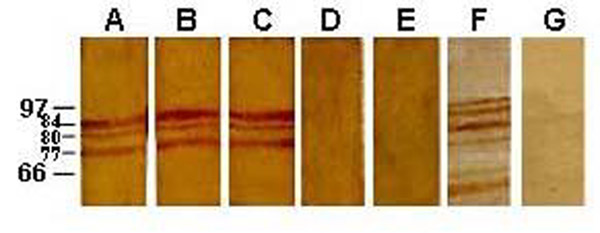 Figure 1. Short title must be separate, editable text and not embedded in image. Trial registrationCurrent Controlled Trials ISCRTN73824458References1. Lastname A, Lastname B, Lastname C. Title of journal article. Journal Medline abbreviation. Year; Volume: -first page-last page.2. Lastname E. Title of book chapter. In: Lastname F, editors. Name of Book. Volume 2. 2nd edition. Place: Publisher; Year. p.first page-lastPresenting authore.g. Mary Smith1 Presenting authore.g. Mary Smith1 Title e.g. Effects of a short-term Palaeolithic diet on fitness and body compositionAuthors e.g. Mary Smith1 * e.g. John Brown2Affiliations e.g. 1Department, University, Town, State, Zipcode, Country; 2 University, Town, County, Postcode, UK*Email address of corresponding authorBackground Text hereMethodsText hereResultsText hereConclusionText hereTrial Registration if applicable, please see guidelinesConsent to publish if applicable, please see guidelinesReferences if applicable, please see guidelinesWord count:Title e.g. Effects of a short-term Palaeolithic diet on fitness and body compositionAuthors e.g. Mary Smith1 * e.g. John Brown2Affiliations e.g. 1Department, University, Town, State, Zipcode, Country; 2 University, Town, County, Postcode, UK*Email address of corresponding authorBackground Text hereMethodsText hereResultsText hereConclusionText hereTrial Registration if applicable, please see guidelinesConsent to publish if applicable, please see guidelinesReferences if applicable, please see guidelinesWord count:Do you wish this abstract to be considered for….?Either oral or oral-poster presentation: Oral-poster presentation only*: Oral presentation only*: These guidelines provide authors with instructions around the Publisher’s formatting and editorial requirements. Please take a moment to read them and familiarise yourself. Abstracts that do not meet these requirements cannot proceed into productionX aYZp*Parameter 1910-1213     0.01Parameter 2 b1.201.070.980.0001Parameter 3abc0.05